Государственное учреждение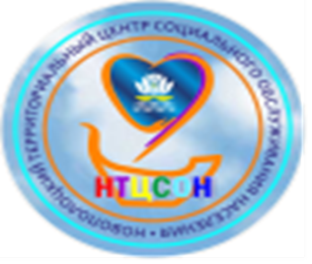 «Новополоцкий территориальный центрсоциального обслуживания населения»- Если Вы подвергаетесь домашнему насилию. - Если Вам необходима эмоциональная поддержка в трудной жизненной ситуации.- Если не с кем поделиться своей проблемой Для Вас работаеттелефон «ДОВЕРИЕ»Консультативно-психологическая помощь осуществляется бесплатно и анонимно.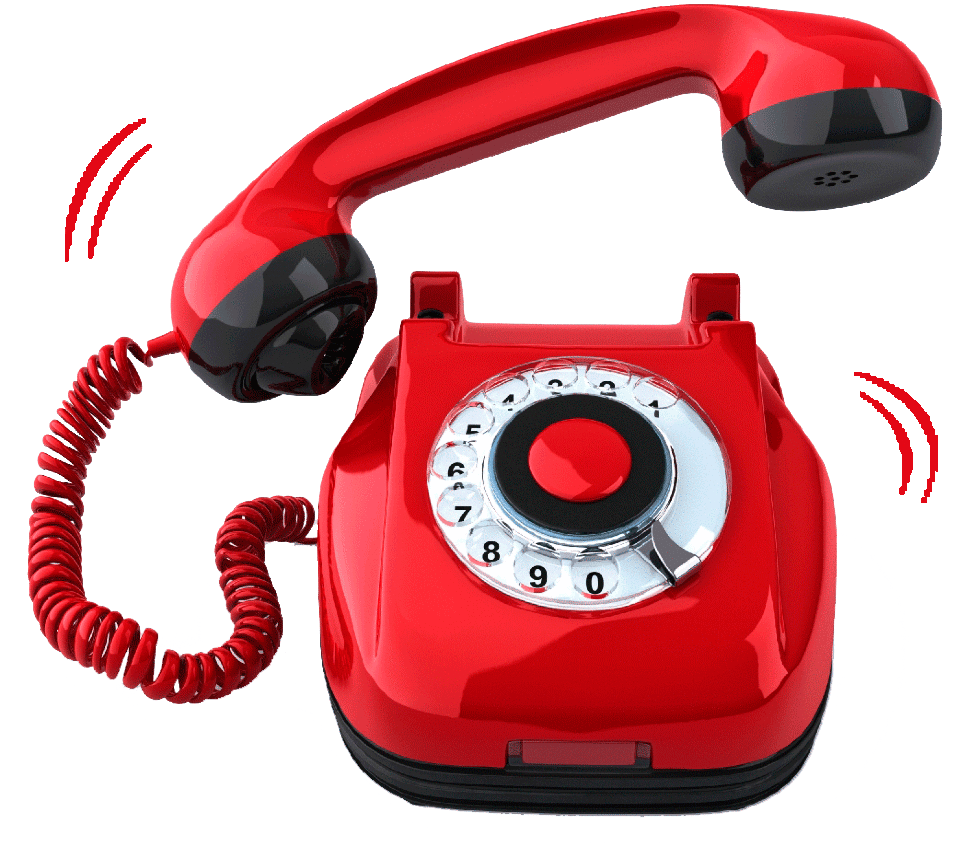 Мы гарантируем:- Профессионализм- Ответственность- Безопасность8-(0214)-75-85-09Время работы:С 8:00 до 17:00Суббота, воскресенье выходныеГосударственное учреждение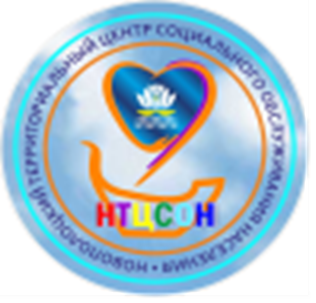 «Новополоцкий территориальный центрсоциального обслуживания населения»- Если Вы подвергаетесь домашнему насилию-Если Вам необходима эмоциональная поддержка в трудной жизненной ситуации- Если Вам необходим временный приют  для Вас работает«Кризисная комната»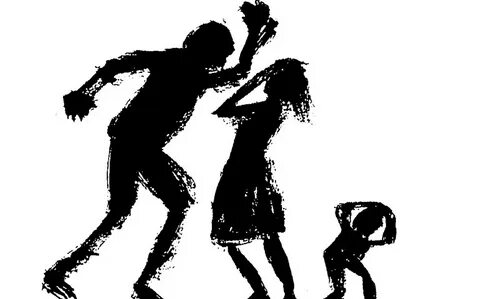 Услуга временного приюта предоставляется круглосуточно, бесплатноОбращаться по телефонам:(с 8.00-13.00 и 14.00 - 17.00 в рабочие дни)8 033 645 50 5152 50 07 75 85 09 102 (в нерабочее время и праздничные дни)